Many strategies are in place to enable a pupil’s transition to be as smooth as possible.  These include:if necessary and appropriate, we can arrange additional visits for children with specific transition needs. We are happy for parents/carers to request these.Mrs Harding, our Special Educational Needs and Disability Coordinator, Mrs McHugh, headteacher are happy to meet parents for further discussion on specific needs prior to their child starting school.all pupils in school have transition sessions with their future class teacher during the summer term and complete pre-processing activities in advance of the new school year.  for transition to high school we liaise with the schools involved and arrange visits and for children who receive Local Authority additional funding via an Education and Health Care Plan, a transition review will take place during Year 5.some children benefit from extra visits and we arrange transition meetings if necessary.  We have handover meetings with SEND staff from high schools that our children will attend and all relevant paper work is transferred via a safe system once the child is on roll at the new school.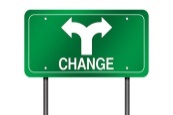 How will the school prepare mychild for transferring to a new school?